ҠАРАР                                                 		                         ПОСТАНОВЛЕНИЕ25 сентябрь 2020 й.                     	        № 55             	         25 сентября 2020 г. «О проведении Дня пожилых людей в сельском поселении Старотумбагушевский сельсовет муниципального района Шаранский район Республики Башкортостан»		В связи с объявлением 1 октября Днем пожилых людей, в знак признательности старшему поколению, в целях более полного удовлетворения их материальных, социально-бытовых и культурных потребностей, ПОСТАНОВЛЯЮ:Организовать 01 октября 2020 года в сельском поселении Старотумбагушевский сельсовет муниципального района Шаранский район Республики Башкортостан  поздравление пожилых людей на дому.Контроль за выполнением  данного  постановления оставляю за собой.Глава сельского поселения						И.Х. БадамшинБашкортостан РеспубликаһыныңШаран районымуниципаль районыныңИске Томбағош  ауыл советыауыл биләмәһе ХакимиәтеҮҙәк урамы, 14-се йорт, Иске Томбағош  ауылыШаран районы Башкортостан Республикаһының 452636Тел.(34769) 2-47-19, e-mail:sttumbs@yandex.ruwww.stumbagush.sharan-sovet.ru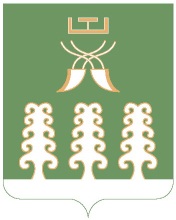 Администрация сельского поселенияСтаротумбагушевский сельсоветмуниципального районаШаранский районРеспублики Башкортостанул. Центральная, д.14 д. Старотумбагушево                             Шаранского района Республики Башкортостан, 452636Тел.(34769) 2-47-19, e-mail:sttumbs@yandex.ru,www.stumbagush.sharan-sovet.ru